Субсидия администрации г. ИвановоОбщественный комитет «Колыбель» реализует совместные проекты с администрацией города Иваново.В 2016 году на средства субсидии ФКУ Администрации г. Иванова - УСЗН администрации г. Иваново оформлен троллейбус «Счастье в материнстве». На троллейбусе расположена социальная реклама, направленная на повышение рождаемости и визуализацию положительного образа материнства.Цель акции – привлечение внимание жителей города к работе организации «Колыбель», а также популяризации троллейбуса, как вид городского транспорта. Сумма субсидии - 45 000 руб.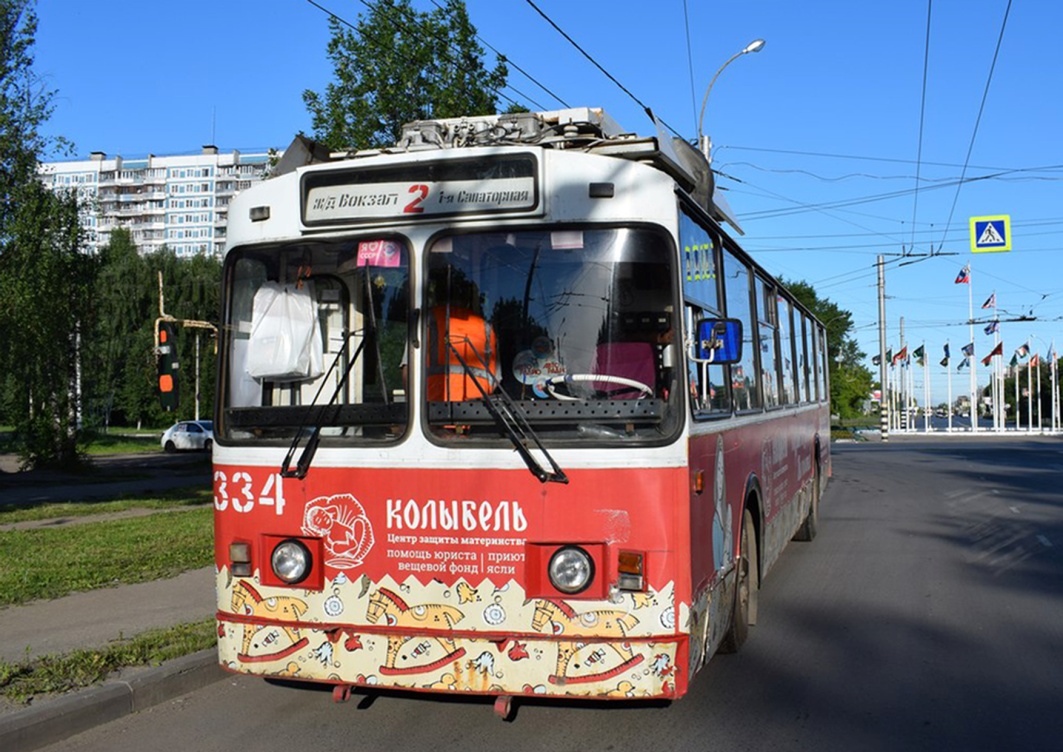 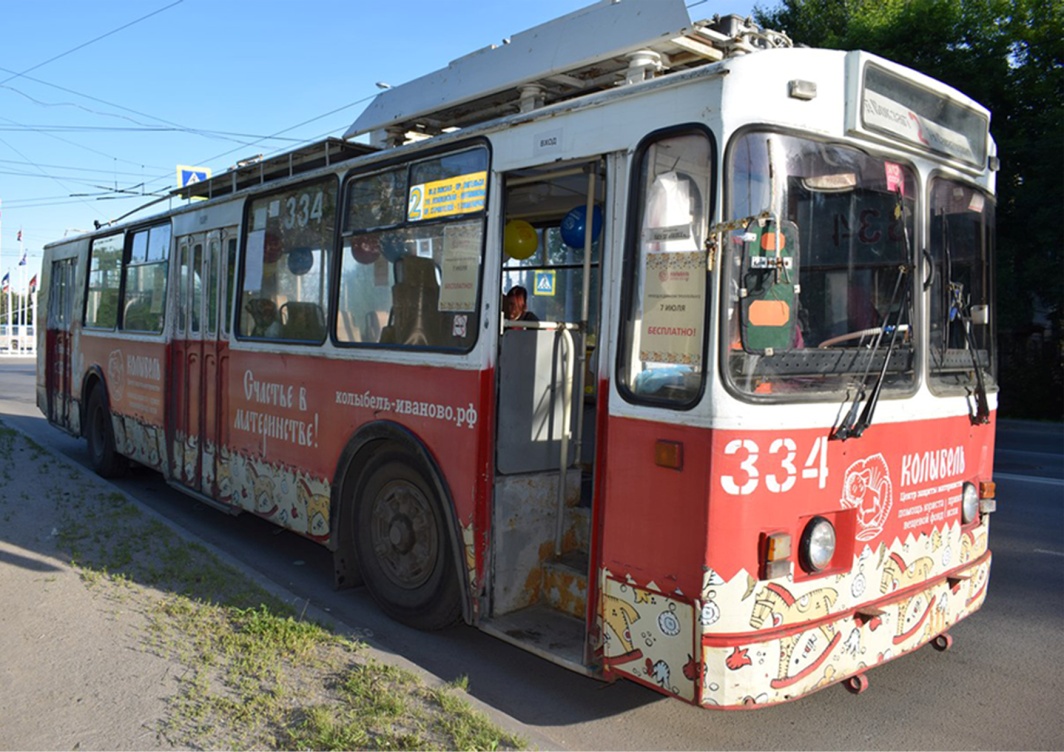 